Comparing Science and Engineering Methods The diagrams show the scientific method and the engineering design process. Write at least 75 words about which one better describes the process you just went through to find the photon flux. Include which, if any, steps of the other one that you used.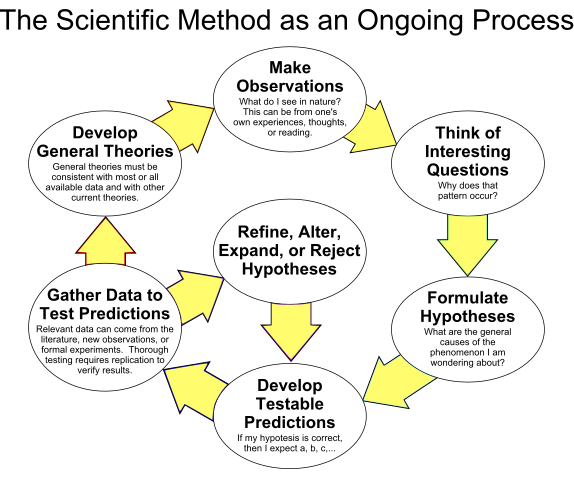 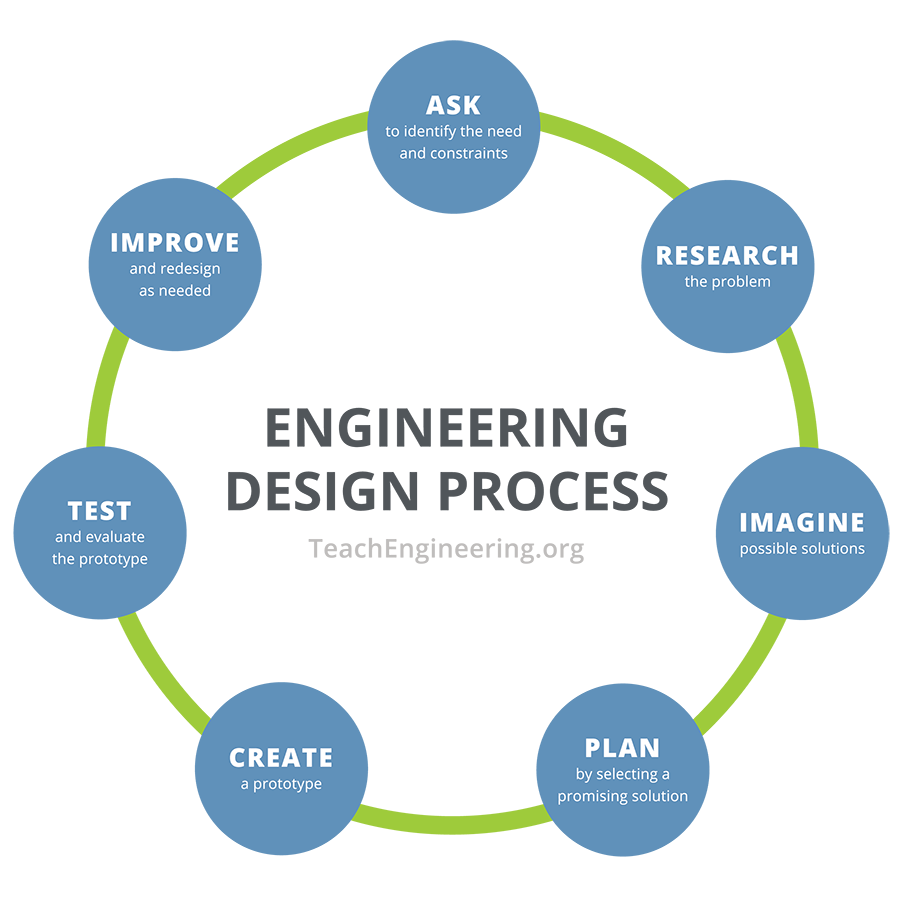 